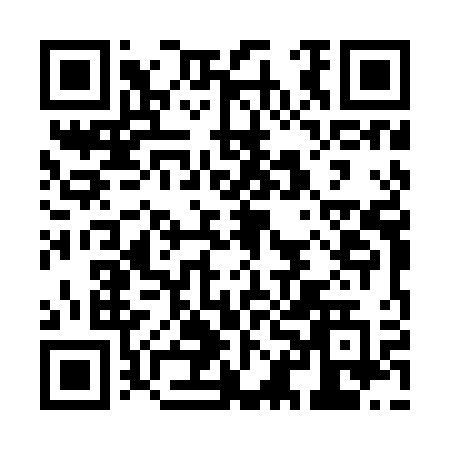 Prayer times for Karlowice Male, PolandWed 1 May 2024 - Fri 31 May 2024High Latitude Method: Angle Based RulePrayer Calculation Method: Muslim World LeagueAsar Calculation Method: HanafiPrayer times provided by https://www.salahtimes.comDateDayFajrSunriseDhuhrAsrMaghribIsha1Wed3:025:2512:485:548:1210:252Thu2:595:2412:485:558:1410:283Fri2:565:2212:485:568:1510:314Sat2:525:2012:485:578:1710:345Sun2:495:1812:485:588:1810:376Mon2:465:1712:485:598:2010:407Tue2:425:1512:486:008:2110:438Wed2:395:1312:486:018:2310:469Thu2:355:1212:486:028:2410:4910Fri2:335:1012:486:038:2610:5211Sat2:325:0912:486:048:2710:5512Sun2:325:0712:486:058:2910:5613Mon2:315:0612:486:058:3010:5614Tue2:305:0412:486:068:3210:5715Wed2:305:0312:486:078:3310:5816Thu2:295:0112:486:088:3510:5817Fri2:295:0012:486:098:3610:5918Sat2:284:5912:486:108:3710:5919Sun2:284:5712:486:108:3911:0020Mon2:274:5612:486:118:4011:0121Tue2:274:5512:486:128:4211:0122Wed2:264:5412:486:138:4311:0223Thu2:264:5312:486:148:4411:0324Fri2:264:5112:486:148:4511:0325Sat2:254:5012:486:158:4711:0426Sun2:254:4912:486:168:4811:0427Mon2:254:4812:486:178:4911:0528Tue2:244:4712:496:178:5011:0529Wed2:244:4712:496:188:5111:0630Thu2:244:4612:496:198:5211:0731Fri2:244:4512:496:198:5311:07